Proveedor de Aprendizaje Temprano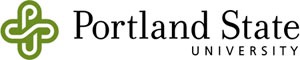 OCF P-3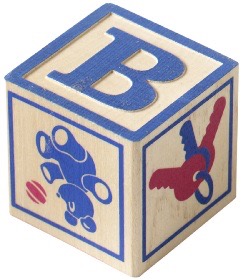 Encuesta para el participante del desarrollo profesional compartido¡Gracias por tomar el tiempo para completar esta encuesta! Por el hecho de que esto es parte de una evaluación estatal, es posible que usted se dirija o no a todos los asuntos que preguntamos abajo. Por favor conteste las preguntas lo mejor que pueda, basadas en sus experiencias locales. Use la tabla que está abajo y díganos el nivel en lo que esté de acuerdo con cada declaración, pensando en su conocimiento, habilidades, y actitudes ANTES y DESPUES de participar en esta oportunidad de desarrollo profesional. 2.   Use la tabla que está abajo y por favor díganos cuanto está de acuerdo y desacuerdo para cada declaración3.   Cuéntenos las cosas más importantes que ha aprendido usted por esta actividad de desarrollo profesional.    ____________________________________________________________________________________		    _____________________________________________________________________________________		   ____________________________________________________________________________________			¿En qué maneras, si las hay, ha cambiado la manera en que hace su trabajo por lo que ha aprendido?____________________________________________________________________________________			_____________________________________________________________________________________			____________________________________________________________________________________			¿Cuáles otras actividades u oportunidades para compartir información y establecer conexiones con los maestros del kínder serian útiles para usted?_______________________________________________________________________________________		¿Cuál opción de las siguientes describe su rol mejor? (por favor solo seleccione uno): □	Aprendizaje temprano/Maestro de primera infancia/personal□	Otro, por favor especifique: ___________________________________________¿Por cuánto tiempo ha trabajado usted en este rol?□ Menos de un año		□ 4-6 años  		□ Más de 10 años  	□ 1-3 años		 	□ 7-10 años¿Cuál es su raza o grupo étnico? (Por favor marque todo lo que se aplique):□ Blanco		□ Africano Americano 			□ Latino/Hispano	□ Asiático 		□ Nativo de Hawái/Islas del Pacifico	□ Nativo de Alaska/Indio-Americano□ Otro, por favor describe:   ___________________________ 	Nota: Si no ha contestado el tema que está abajo, por favor deje esa pregunta en BLANCO.  ANTES de participarANTES de participarANTES de participarANTES de participarANTES de participarDESPUES de participarDESPUES de participarDESPUES de participarDESPUES de participarDESPUES de participarNota: Si no ha contestado el tema que está abajo, por favor deje esa pregunta en BLANCO.  Fuertemente en desacuerdoEn desacuerdoNeutral, no tengo opinionDe acuerdoFuertemente de acuerdoFuertemente en desacuerdoEn desacuerdoNeutral, no tengo opinionDe acuerdoFuertemente de acuerdoEntiendo las expectativas que tienen los maestros del kínder para los niños cuando empiezan la escuela.   1234512345Entiendo las expectativas que tienen los maestros del kínder para las familias cuando sus hijos empiezan la escuela. 1234512345Hago cosas con los niños en mi trabajo para ayudarles a desarrollar las habilidades que necesitan para estar preparados para la escuela.  1234512345Tengo las habilidades y herramientas que necesito para apoyar a los niños y las familias para poder hacer la transición al kínder con éxito.  1234512345Sé cuáles herramientas de evaluación y de medición se usan más frecuentemente en las escuelas primarias en mi comunidad.1234512345Los maestros de kínder en nuestra comunidad saben cuáles herramientas de evaluación y medición se usan frecuentemente en los programas de educación infantil.  1234512345Fuertemente en desacuerdoEn desacuerdoNeutral, No tengo opinionDe acuerdoFuertemente de acuerdoTengo las oportunidades para interactuar regularmente con los maestros del kínder.12345Tengo los recursos que necesito (espacio, tiempo, substitutos, etc.) para que pueda tener tiempo para reunirme con los maestros del kínder.  12345Poder reunirme con los maestros del kínder es útil para mi trabajo.  12345He aprendido mucho por tener la oportunidad de interactuar con los maestros del kínder en mi comunidad.12345